Standard Ticket Sales Form*Please be advised that LUNCH is included with your ticket purchase.*Please Note that using this method of purchase can take up to 7-10 business days to receive your tickets.What You Are Saving:The Catholic Speakers Organization is going the extra mile to ensure our attendees have the ability to get the best purchase price possible. This form is the absolute best way to get the best price on individual tickets. We broke down the exact costs below so you can see the tremendous savings you will enjoy by purchasing tickets using this order form. Simply put, when buying tickets using this order form you will only pay an additional flat fee of $5.00 per ticket in shipping and handling fees.  To calculate your Standard Ticket Order, take the cost of the Standard Ticket Rate below and multiply it by the number of tickets that you wish to purchase. If you’re purchasing (20) or more tickets, please use the Group Ticket Order form to get even more savings.Ticket Order Form(We prefer typed answers rather than handwritten if possible)Name: Email:Phone:Parish:Mailing Address:Number of Tickets Desired:Section Desired:Handicap & Special Purchases (buying handicap seats or multiple tickets in multiple sections?) Please detail here:PAYMENT INSTRUCTIONS: *Please print this form. Please make the check payable to Catholic Speakers.*Please mail a check or money order enclosed with this order form to:Catholic SpeakersP.O. Box 53874Cincinnati, OH 45253*Your tickets will be mailed to the mailing address you provided above upon the successful clearing of payment. For assistance call Catholic Speakers customer support (513) 214-1534.HOW TICKETING WORKS:The Catholic Speakers Organization is going the extra mile to ensure our attendees have the ability to get the best purchase price possible by avoiding high Ticketmaster fees. Tickets are distributed on a first-come-first-serve basis and we automatically assign you the best possible seats available in your desired section at the time of your purchase. The earlier you purchase your seats, the better seats you will have in your chosen section.DISCLAIMER:  CMG Booking, LLC, the event management, has provided this alternative ticket purchasing opportunity to help customers get the absolute lowest price possible, avoiding high Ticketmaster convenience fees. It is understood this process is not instant and will take up to 2-3 weeks before tickets are received by the purchaser. We are also not responsible for the ticket sections your choose to purchase seats. It is the sole responsibility of the ticket purchaser to research and understand the seating arrangement in regard to handicap versus non handicap seating areas. All ticket purchases are final.  We do not accept credit card. Ticket Prices / Section Details*A $5.00 service charge / shipping & handling fee must be added to each ticket purchased.*Please reference the seating chart below to match sections and prices.
ORC 4 Front / ORC 3 Front / ORC 2 Front: (Best Sections In The House) $50.00 + $5.00 service charge = $55.00 per ticketORC 5 / ORC 4 Back / ORC 3 Back / ORC 2 Back / ORC 1: (2nd Best Sections) $45.00 + $5.00 service charge = $50.00 per ticket(These balcony (BAL)  sections are NOT handicap accessible)BAL 6 Front / BAL 5 Front / BAL 4 Front / BAL 3 Front / BAL 2 Front / BAL 1 Front:(3rd Best Sections) $35.00 + $5.00 service charge = $40.00 per ticket(These balcony (BAL)  sections are NOT handicap accessible)BAL 6 Back / BAL 5 Back / BAL 4 Back / BAL 3 Back / BAL 2 Back / BAL 1 Back:(4th Best Sections In The House) $25.00 + $5.00 service charge = $30.00 per ticketPrivate Box Row / LOGE (Shaded in Red) (NOT handicap accessible)
Boxes A through L are reserved for sponsorships. If you are interested in a sponsorship, please contact us via the website and we will provide you details on how to become a sponsor and benefit from our valuable sponsorship packages.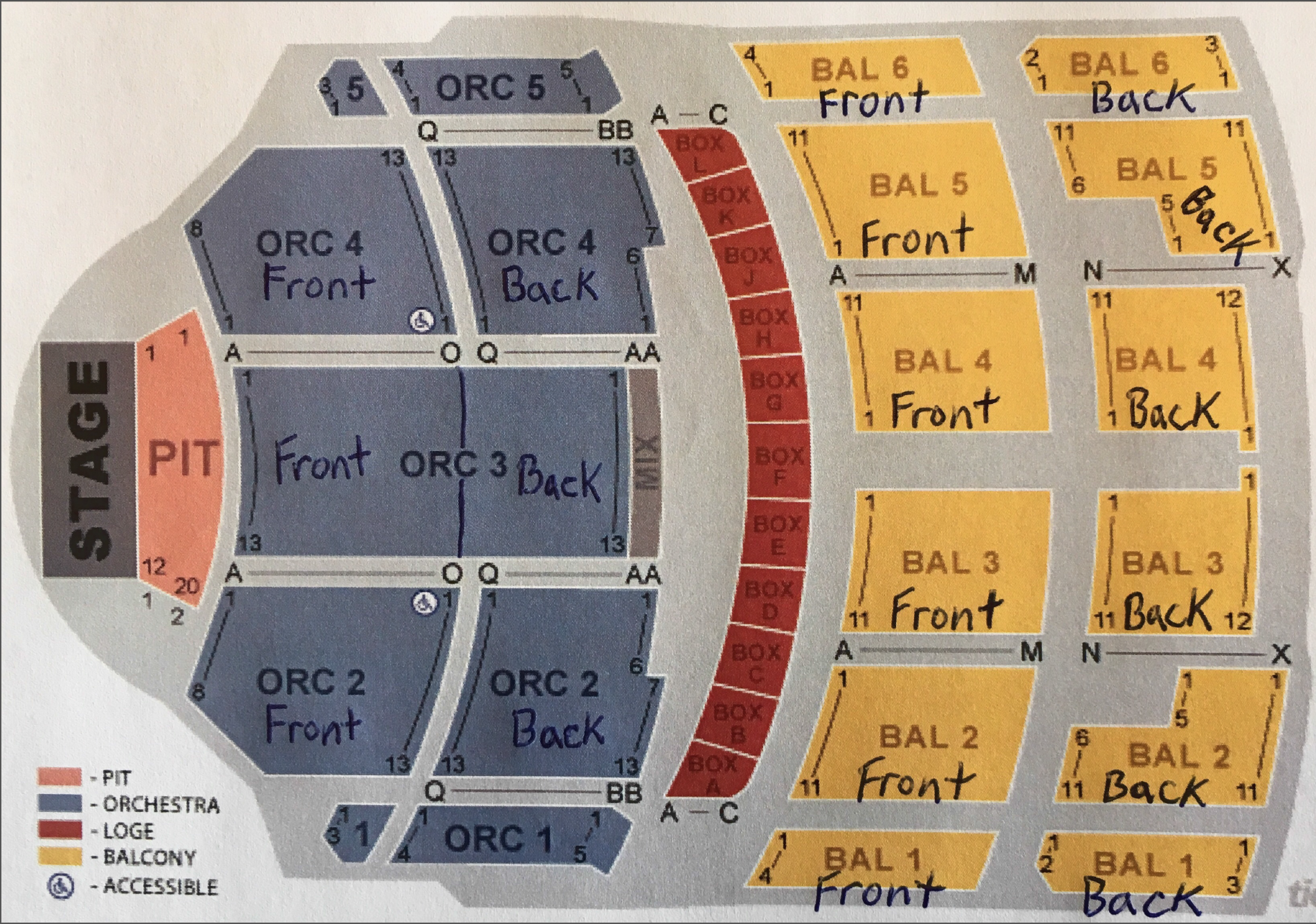 Ticket Original Price$25.00$35.00$45.00$50.00Ticketmaster Fee 1$10.30$11.05$11.30$11.90Ticketmaster Fee 2$5.75$5.75$5.75$5.75Tax$0.31$0.34$0.34$0.36Total$41.36$52.14$62.39$68.01Standard Ticket RateStandard Ticket Rate: (price per ticket)$30.00$40.00$50.00$55.00Your Standard Ticket Rate Savings27.47%23.28%19.86%19.13%